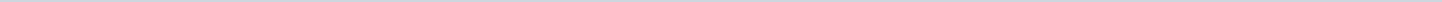 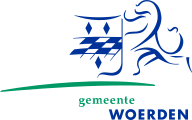 Gemeente WoerdenAangemaakt op:Gemeente Woerden29-03-2024 09:30Stukken van college aan raad16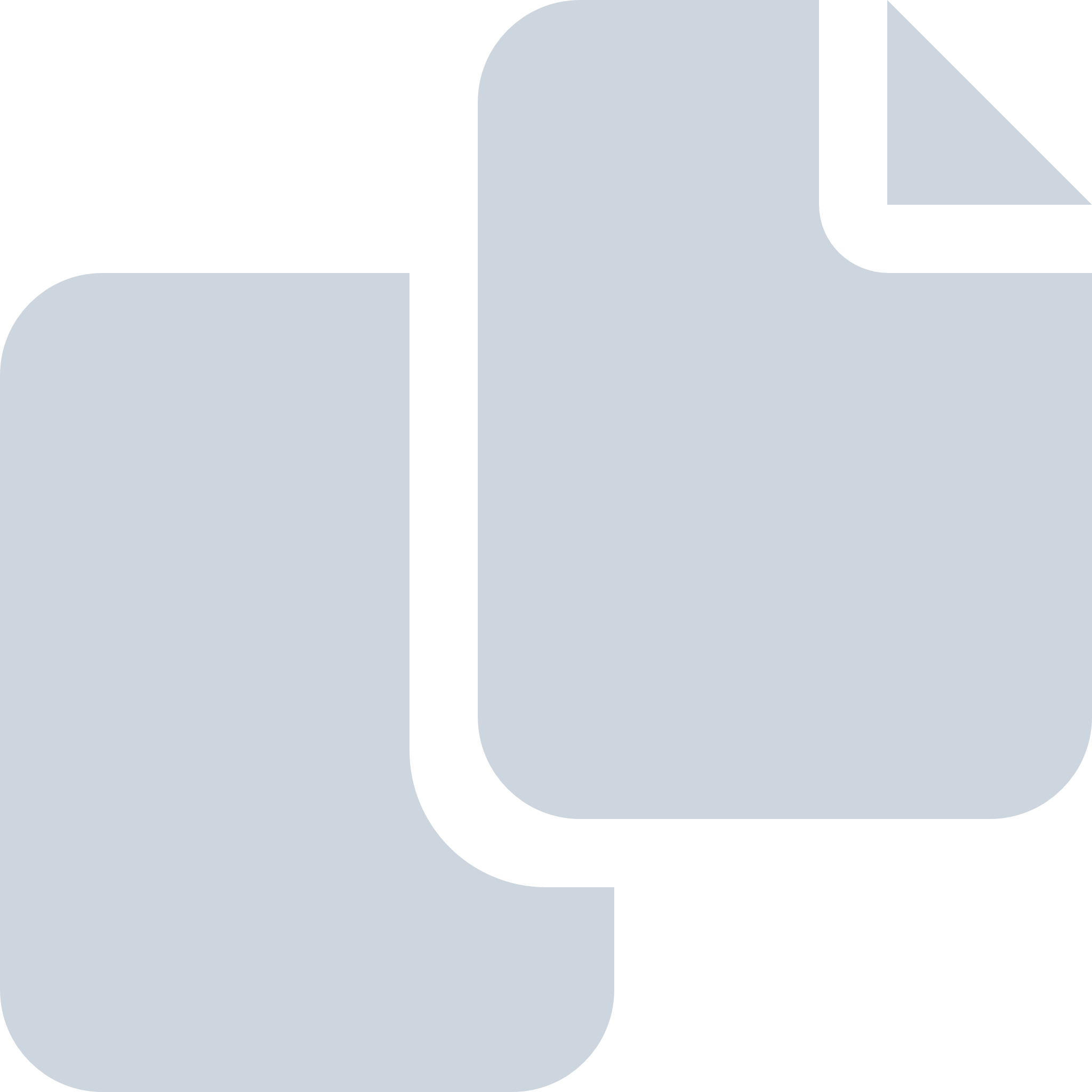 Periode: september 2012#Naam van documentPub. datumInfo1.12r.00307 rv inzake project veiligheidszorg op maat26-09-2012PDF,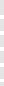 132,17 KB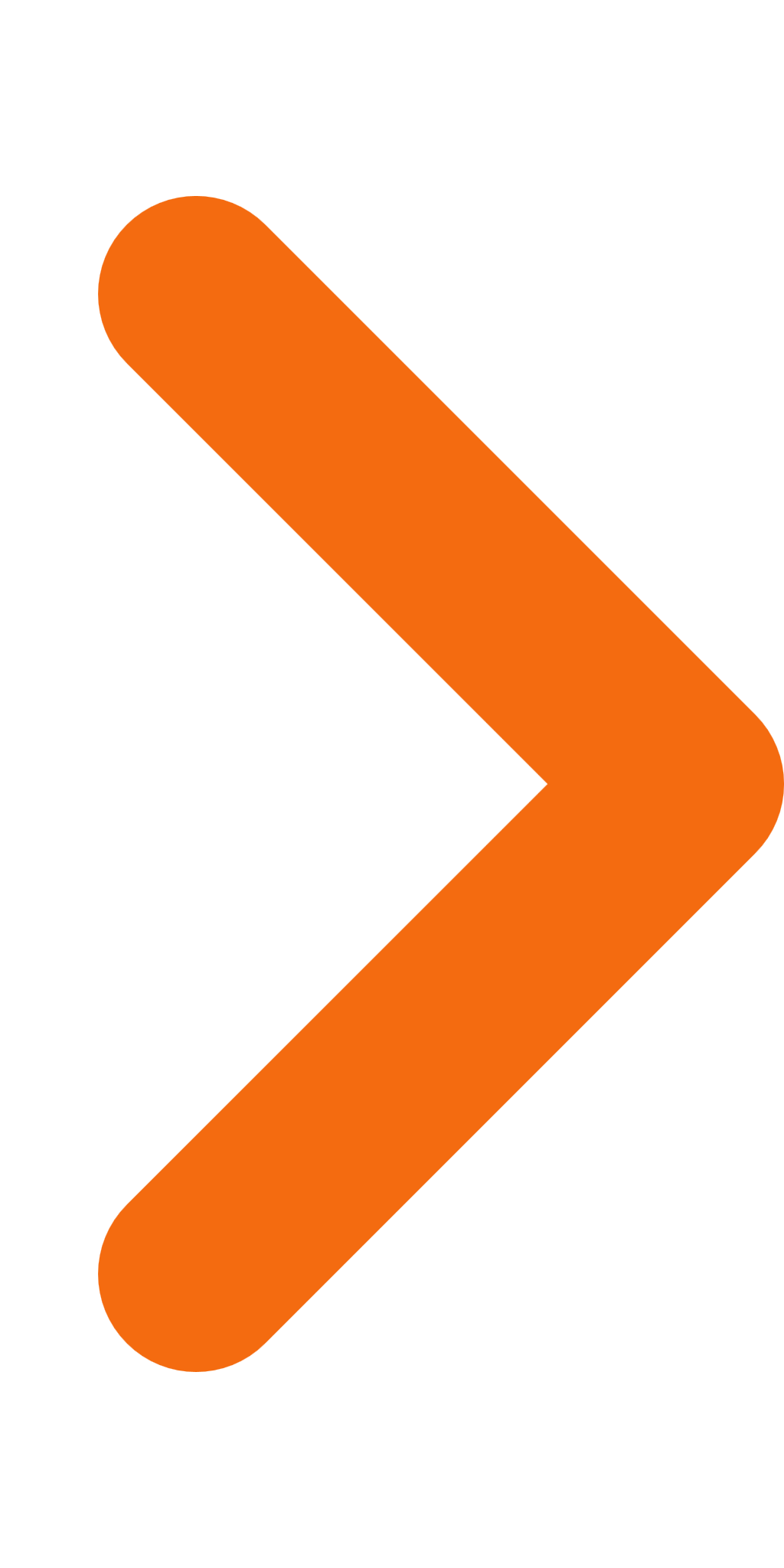 2.12r.00307 bijlage 126-09-2012PDF,1,20 MB3.12r.00307 bijlage 226-09-2012PDF,68,24 KB4.12r.00307 bijlage 326-09-2012PDF,81,65 KB5.12r.00307 bijlage 426-09-2012PDF,174,36 KB6.12r.00334 rib inzake tegenvallende leges omgevingsvergunningen26-09-2012PDF,72,24 KB7.12r.00346 rv vaststellen bp bedrijventerreinen Barwoutswaarder, Polanen en Putkop26-09-2012PDF,155,25 KB8.12r.00296 rib inzake aanpak bestemmingsplannen26-09-2012PDF,175,46 KB9.12r.00353 rib Defensie-Eiland inzake vragen commissiebehandeling 13-9.pdf24-09-2012PDF,201,29 KB10.12.016762 verzoek tot ontslag van Wethouder Loes Ypma.pdf19-09-2012PDF,124,34 KB11.12r.00341 bijlage rib schema doorlooptijd ruimtelijke planprocedures.pdf18-09-2012PDF,219,84 KB12.12r.00341 bijlage rib uitspraak Rechtbank Utrecht.pdf18-09-2012PDF,546,79 KB13.12r.00341 rib bestuurlijk visie Kameryck n.a.v. uitspraak Rechtbank Utrecht.pdf18-09-2012PDF,137,83 KB14.12r.00343 rib inzake tekort op de parkeerbegroting in boekjaar 2012 e.v.pdf18-09-2012PDF,118,82 KB15.12.016195 Schriftelijke informatie van Wethouder Bob Duindam inzake feitenrelaas dossier De Kunstkring.pdf11-09-2012PDF,146,27 KB16.12r.00159 rv technische aanpassing APV 2011.pdf05-09-2012PDF,157,90 KB